День правовой помощи детям в Мурашинском районеВ рамках исполнения решения Правительственной комиссии по вопросам реализации Федерального закона "О бесплатной юридической помощи в Российской Федерации" от 25 сентября 2013 года в субъектах РФ ежегодно проводится всероссийский День правовой помощи детям, приуроченный к Всемирному дню ребенка. С 15 ноября 2016 года в библиотеках  Мурашинского района  проходили мероприятия, посвященные Дню правовой помощи детям. Информирование населения о Дне правовой помощи детям осуществлялось на сайте центральной библиотеки Мурашинской МБС и наглядными средствами.Наиболее типичными    вопросами   при оказании правовой помощи были:  о льготах и выплатах детям, являющимся инвалидами, выплата ЕДК,  труд несовершеннолетнего.Наиболее удачными формами проведения мероприятий данной тематики являются беседы, информины с представителями юридических служб.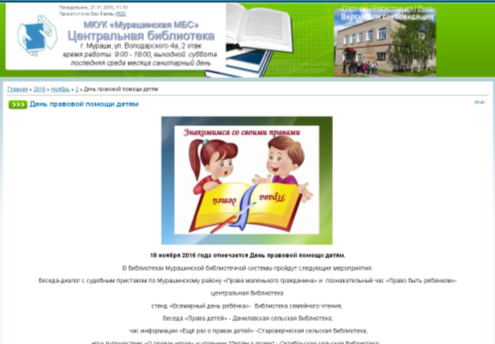 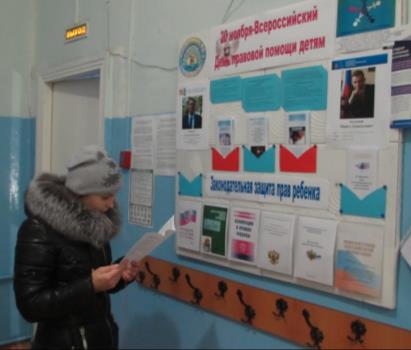 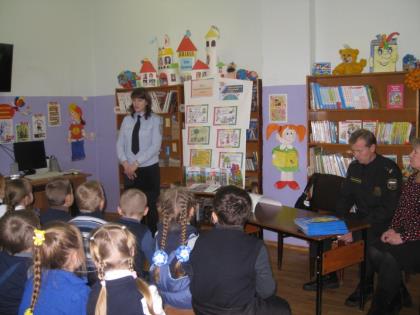 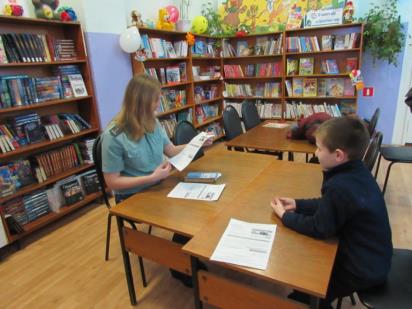 -Беседа-диалог «Права маленького гражданина» прошла в центральной библиотеке г. Мураши. Гостями мероприятия были: судебный пристав исполнитель - Комаровских Сергей  Анатольевич, представитель Пенсионного Управления – Алексюк Лариса Александровна и инспектор ПДН ЛОП на ст. Мураши – Коротаева Наталья Васильевна. Ребята и их родители приняли активное участие в разговоре о правах детей, задавали вопросы. 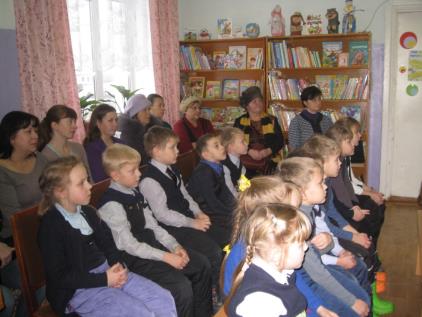 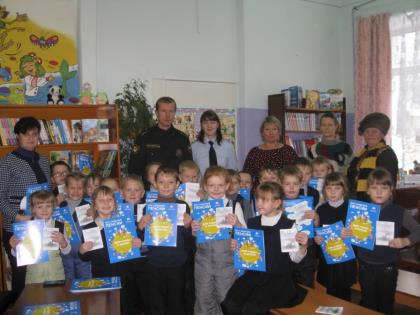 -В Октябрьской сельской библиотеке для  воспитанников детского сада и  учащихся начальных классов были организованы игра-путешествие «О правах играя» и утренник «Детям о праве». В проведении мероприятий были использованы книги П. Астахова, оформлен рекомендательный список литературы «Знакомьтесь со своими правами». (32 человека)-«Ещё раз о правах детей» - так назывался час информации, который прошёл в Староверческой сельской библиотеке. Для мероприятия была оформлена  выставка «Знай, свои права», где представлены книги и буклеты по правовым вопросам.     (9 человек.)    - Беседа «Права детей» прошла в Даниловской сельской библиотеке им. Ф. Ф. Павленкова. Вниманию ребят начальных классов   была представлена          электронная презентация «Права детей». В завершении мероприятия прошла викторина по сказкам. Ребята с азартом отвечали  права, каких сказочных героев были нарушены. (12 человек)- Детский правовой час	«Мои права, мои обязанности» прошёл в Безбожниковской сельской библиотеке. Библиотекарь рассказала ребятам о их правах и обязанностях.  Викторина «Права сказочных героев» помогла закрепить полученные знания. (7 человек) 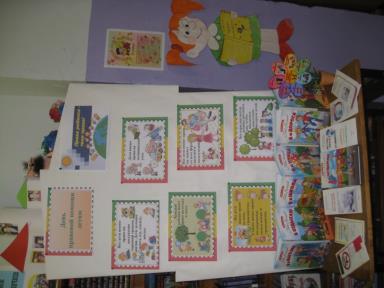 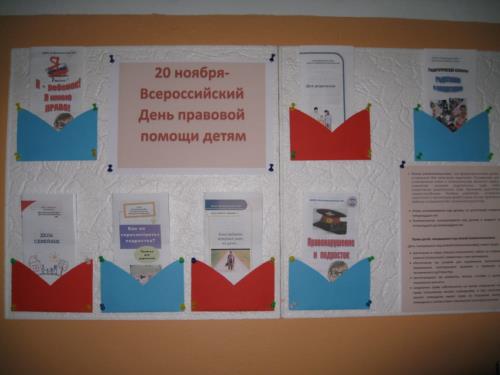 Информацию подготовила заведующая отделом инновационно-методической и информационной работы ЦБ г.Мураши  - Криницына Н.В.